Title Wetherby & Blind JackEighth Mile Circular@ Start Point: Wetherby River Bridge CPGrid Reference: SE405480Map: Explorer 289Cross river bridge turn right, pass swimming pool, cross stile to reach river. Follow up stream to footbridge SE398482 
Cross river to ascend steps to road, turn left 55 yards to entrance of Car Park to join old rail track, Harland Way SE398482 
Join main track and follow Harland Way (level walking) approx. 2 ¼ mile to Spofforth, towards pub Station Inn, SE365507 
Turn Right on A 661 through village to Spofforth castle. SE360512 
Retrace steps to road and turn right, then first lane on left to reach church (See Blind Jack). Follow road to cross Crimple Beck SE367512 
Footpath on right over stile down steps to follow stream for about 600 yds to cross hidden bridge to other side.
Along top of concrete sewer pipe passing dose to, and then away from Harland Way at SE380502 
After 3/4 miles (approx.) the path crosses a beck by a stile, a small footbridge and pedestrian gate, turn right 200 yards to a T junction turn sharp Left and a broad track towards Kirk Deighton SE398503
Follow main street down hill to join track ahead, take left fork and after ¼ mile to rejoin Harland Way SE397493
Follow main route to enter Wetherby and return to car park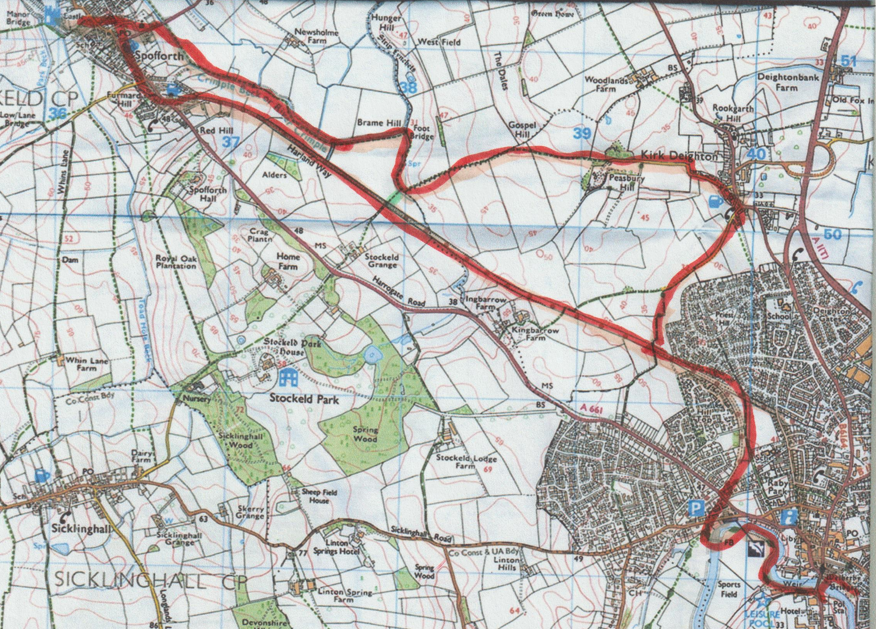 